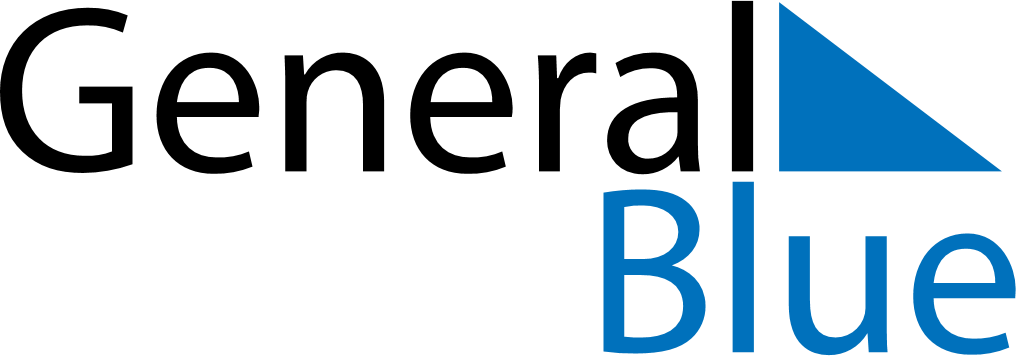 December 2027December 2027December 2027GuadeloupeGuadeloupeMONTUEWEDTHUFRISATSUN1234567891011121314151617181920212223242526Christmas Day2728293031